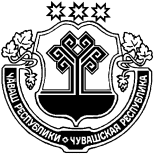 О внесении изменений в решение Собрания депутатов Чутеевского сельского поселения Янтиковского района «О бюджете Чутеевского сельского поселения Янтиковского района на 2020 год и на плановый период 2021 и 2022 годов»Собрание депутатов Чутеевского сельского поселения  РЕШИЛО:1. Внести в решение Собрания депутатов Чутеевского сельского поселения Янтиковского района от 17.12.2019г. № 69/1 " О бюджете Чутеевского сельского поселения Янтиковского района на 2020 год и на плановый период 2021 и 2022 годов» следующие изменения:«а)   статью 1 изложить в следующей редакции:Утвердить основные характеристики бюджета Чутеевского сельского поселения на 2020 год:прогнозируемый общий объем доходов бюджета Чутеевского сельского поселения в сумме 6305967,0  рублей, в том числе объем безвозмездных поступлений в сумме 5487367,0  рублей, из них объем межбюджетных трансфертов, получаемых из бюджета Янтиковского района  в сумме 5222400,0  рублей; общий объем расходов бюджета Чутеевского сельского поселения в сумме 6323567,0 рублей;предельный объем муниципального долга Чутеевского сельского поселения  в сумме 0,00 рублей; верхний предел муниципального долга Чутеевского сельского поселения на 1 января 2021 года в сумме 0,00 рублей, в том числе верхний предел долга по муниципальным гарантиям Чутеевского сельского поселения в сумме 0,00 тыс. рублей;предельный объем расходов на обслуживание муниципального долга Чутеевского сельского поселения в сумме 0,00 рублей;прогнозируемый дефицит бюджета Чутеевского сельского поселения в 17600,00 рублей.б) внести изменения в приложения 3,5,7,9 согласно приложениям 1-4 настоящего решения.2. Настоящее решение вступает в силу со дня его официального опубликования.Председатель Собрания депутатовЧутеевского сельского поселения                                                    С.В. ЦырульниковаГлава Чутеевского сельского поселения            Янтиковского района Чувашской Республики                                             Г.П. КукловПриложение 1
 к   решению   Собрания    депутатов    Чутеевского сельского поселения
Янтиковского  района  "О  бюджете
Чутеевского сельского поселения Янтиковского района на 2020 год и плановый период на 2021-2022 годы"
«23»  июля 2020г. № 77/1«ДОХОДЫ БЮДЖЕТА ЧУТЕЕВСКОГО СЕЛЬСКОГО ПОСЕЛЕНИЯ ЯНТИКОВСКОГО РАЙОНА НА 2020 ГОД»ЧУВАШСКАЯ РЕСПУБЛИКАЯНТИКОВСКИЙ РАЙОНЧĂВАШ РЕСПУБЛИКИТĂВАЙ РАЙОНĚЧУВАШСКАЯ РЕСПУБЛИКАЯНТИКОВСКИЙ РАЙОНЧУТЕЙ ЯЛ ПОСЕЛЕНИЙĚН ДЕПУТАТСЕН ПУХĂВĚЙЫШĂНУ23  июль  2020 ç.  77/1 №Чутей ялěСОБРАНИЕ ДЕПУТАТОВЧУТЕЕВСКОГО СЕЛЬСКОГО ПОСЕЛЕНИЯРЕШЕНИЕ23 июля  . № 77/1село ЧутеевоЧУТЕЙ ЯЛ ПОСЕЛЕНИЙĚН ДЕПУТАТСЕН ПУХĂВĚЙЫШĂНУ23  июль  2020 ç.  77/1 №Чутей ялěКоды бюджетной классификации 
Российской ФедерацииНаименование доходовСумма на 2020 год,рублей123000 1 00 00000 00 0000 000НАЛОГОВЫЕ И НЕНАЛОГОВЫЕ ДОХОДЫ136200,0000 1 05 00000 00 0000 000Налоги на совокупный доход82800,0000 1 05 03010 01 0000 110Единый сельскохозяйственный налог82800,0000 1 14 00000 00 0000 000Доходы от продажи материальных и нематериальных активов53400,0000 1 14 06025 10 0000 430 Доходы от продажи земельных участков, находящихся в собственности сельских поселений (за исключением земельных участков муниципальных бюджетных и автономных учреждений)53400,0000 2 00 00000 00 0000 000Безвозмездные поступления3137967,0000 2 02 00000 00 0000 000Безвозмездные поступления от других бюджетов бюджетной системы РФ2873000,0000 2 02 20000 00 0000 150Субсидии бюджетам субъектов РФ и муниципальных образований (межбюджетные субсидии)2673000,0000 2 02 29999 10 0000 150Прочие субсидии бюджетам сельских поселений2673000,0000 2 02 40000 00 0000 150Иные межбюджетные трансферты200000,0000 2 02 49999 10 0000 150Прочие межбюджетные трансферты, передаваемые бюджетам сельских поселений200000,0000 2 07 00000 00 0000 151Прочие безвозмездные поступления264967,0000 2 07 05030 10 0000 151Прочие безвозмездные поступления в бюджеты поселений264967,0ИТОГО3274167,0Приложение 2
 к   решению   Собрания    депутатов    Чутеевского сельского поселения
Янтиковского  района  "О  бюджете
Чутеевского сельского поселения Янтиковского района на 2020 год и плановый период на 2021-2022 годы"
«23»  июля 2020г. № 77/1Приложение 2
 к   решению   Собрания    депутатов    Чутеевского сельского поселения
Янтиковского  района  "О  бюджете
Чутеевского сельского поселения Янтиковского района на 2020 год и плановый период на 2021-2022 годы"
«23»  июля 2020г. № 77/1Приложение 2
 к   решению   Собрания    депутатов    Чутеевского сельского поселения
Янтиковского  района  "О  бюджете
Чутеевского сельского поселения Янтиковского района на 2020 год и плановый период на 2021-2022 годы"
«23»  июля 2020г. № 77/1Приложение 2
 к   решению   Собрания    депутатов    Чутеевского сельского поселения
Янтиковского  района  "О  бюджете
Чутеевского сельского поселения Янтиковского района на 2020 год и плановый период на 2021-2022 годы"
«23»  июля 2020г. № 77/1Приложение 2
 к   решению   Собрания    депутатов    Чутеевского сельского поселения
Янтиковского  района  "О  бюджете
Чутеевского сельского поселения Янтиковского района на 2020 год и плановый период на 2021-2022 годы"
«23»  июля 2020г. № 77/1ИЗМЕНЕНИЕраспределения бюджетных ассигнований по разделам, подразделам, целевым статьям (муниципальным программам Чутеевского сельского поселения Янтиковского района) и группам  (группам и подгруппам) видов расходов классификации расходов бюджета Чутеевского сельского поселения Янтиковского района на 2020 год, предусмотренного приложениями к решению Собрания депутатов Чутеевского сельского поселения Янтиковского района "О бюджете Чутеевского сельского поселения Янтиковского района на 2020 год и на плановый период 2021 и 2022 годов"ИЗМЕНЕНИЕраспределения бюджетных ассигнований по разделам, подразделам, целевым статьям (муниципальным программам Чутеевского сельского поселения Янтиковского района) и группам  (группам и подгруппам) видов расходов классификации расходов бюджета Чутеевского сельского поселения Янтиковского района на 2020 год, предусмотренного приложениями к решению Собрания депутатов Чутеевского сельского поселения Янтиковского района "О бюджете Чутеевского сельского поселения Янтиковского района на 2020 год и на плановый период 2021 и 2022 годов"ИЗМЕНЕНИЕраспределения бюджетных ассигнований по разделам, подразделам, целевым статьям (муниципальным программам Чутеевского сельского поселения Янтиковского района) и группам  (группам и подгруппам) видов расходов классификации расходов бюджета Чутеевского сельского поселения Янтиковского района на 2020 год, предусмотренного приложениями к решению Собрания депутатов Чутеевского сельского поселения Янтиковского района "О бюджете Чутеевского сельского поселения Янтиковского района на 2020 год и на плановый период 2021 и 2022 годов"ИЗМЕНЕНИЕраспределения бюджетных ассигнований по разделам, подразделам, целевым статьям (муниципальным программам Чутеевского сельского поселения Янтиковского района) и группам  (группам и подгруппам) видов расходов классификации расходов бюджета Чутеевского сельского поселения Янтиковского района на 2020 год, предусмотренного приложениями к решению Собрания депутатов Чутеевского сельского поселения Янтиковского района "О бюджете Чутеевского сельского поселения Янтиковского района на 2020 год и на плановый период 2021 и 2022 годов"ИЗМЕНЕНИЕраспределения бюджетных ассигнований по разделам, подразделам, целевым статьям (муниципальным программам Чутеевского сельского поселения Янтиковского района) и группам  (группам и подгруппам) видов расходов классификации расходов бюджета Чутеевского сельского поселения Янтиковского района на 2020 год, предусмотренного приложениями к решению Собрания депутатов Чутеевского сельского поселения Янтиковского района "О бюджете Чутеевского сельского поселения Янтиковского района на 2020 год и на плановый период 2021 и 2022 годов"ИЗМЕНЕНИЕраспределения бюджетных ассигнований по разделам, подразделам, целевым статьям (муниципальным программам Чутеевского сельского поселения Янтиковского района) и группам  (группам и подгруппам) видов расходов классификации расходов бюджета Чутеевского сельского поселения Янтиковского района на 2020 год, предусмотренного приложениями к решению Собрания депутатов Чутеевского сельского поселения Янтиковского района "О бюджете Чутеевского сельского поселения Янтиковского района на 2020 год и на плановый период 2021 и 2022 годов"(рублей)(рублей)(рублей)(рублей)(рублей)(рублей)НаименованиеРазделПодразделЦелевая статья (муниципальные программы)Группа (группа и подгруппа) вида расходовСумма (увеличение, уменьшение(-))123456Всего3 274 167,00Жилищно-коммунальное хозяйство053 172 667,00Коммунальное хозяйство0502       1 560 000,00Муниципальная программа "Модернизация и развитие сферы жилищно-коммунального хозяйства"0502A1000000001 560 000,00Подпрограмма "Развитие систем коммунальной инфраструктуры и объектов, используемых для очистки сточных вод" муниципальной программы "Модернизация и развитие сферы жилищно-коммунального хозяйства"005002A1200000001 560 000,00Основное мероприятие "Развитие систем водоснабжения муниципальных образований"005002A1201000001 560 000,00Капитальный ремонт источников водоснабжения (водонапорных башен и водозаборных скважин) в населенных пунктах005002A1201SA0101 560 000,00Закупка товаров, работ и услуг для обеспечения государственных (муниципальных) нужд005002A1201SA0102001 560 000,00Иные закупки товаров, работ и услуг для обеспечения государственных (муниципальных) нужд005002A1201SA0102401 560 000,00Благоустройство05031 612 667,00Муниципальная  программа "Формирование современной городской среды на территории Чувашской Республики"05003A50000000069 300,00Подпрограмма "Благоустройство дворовых и общественных территорий" муниципальной программы "Формирование современной городской среды на территории Чувашской Республики"005003A51000000069 300,00Основное мероприятие "Содействие благоустройству населенных пунктов Чувашской Республики"005003A51020000069 300,00Реализация мероприятий по благоустройству территории005003A51027742069 300,00Закупка товаров, работ и услуг для обеспечения государственных (муниципальных) нужд005003A510277420220069 300,00Иные закупки товаров, работ и услуг для обеспечения государственных (муниципальных) нужд005003A510277420224069 300,00Муниципальная программа Чувашской Республики "Комплексное развитие сельских территорий Чувашской Республики"005003A6000000001 543 367,00Подпрограмма "Создание и развитие инфраструктуры на сельских территориях" государственной программы Чувашской Республики "Комплексное развитие сельских территорий Чувашской Республики"005003A6200000001 543 367,00Основное мероприятие "Комплексное обустройство населенных пунктов, расположенных в сельской местности, объектами социальной и инженерной инфраструктуры, а также строительство и реконструкция автомобильных дорог"005003A6201000001 443 367,00Реализация проектов развития общественной инфраструктуры, основанных на местных инициативах005003A6201S65701 443 367,00Закупка товаров, работ и услуг для обеспечения государственных (муниципальных) нужд005003A6201S657022001 443 367,00Иные закупки товаров, работ и услуг для обеспечения государственных (муниципальных) нужд005003A6201S657022401 443 367,00Основное мероприятие "Реализация проектов, направленных на благоустройство и развитие территорий населенных пунктов Чувашской Республики"005003A620300000100 000,00Реализация проектов, направленных на благоустройство и развитие территорий населенных пунктов Чувашской Республики, за счет дотации на поддержку мер по обеспечению сбалансированности бюджетов за счет средств резервного фонда Правительства Российской Федерации005003A62035002F100 000,00Закупка товаров, работ и услуг для обеспечения государственных (муниципальных) нужд005003A62035002F2200100 000,00Иные закупки товаров, работ и услуг для обеспечения государственных (муниципальных) нужд005003A62035002F2240100 000,00Культура, кинематография08101 500,00Культура0801101 500,00Муниципальная программа Чувашской Республики "Комплексное развитие сельских территорий Чувашской Республики"008001A600000000100 000,00Подпрограмма "Создание и развитие инфраструктуры на сельских территориях" государственной программы Чувашской Республики "Комплексное развитие сельских территорий Чувашской Республики"008001A620000000100 000,00Основное мероприятие "Реализация проектов, направленных на благоустройство и развитие территорий населенных пунктов Чувашской Республики"008001A620300000100 000,00Реализация проектов, направленных на благоустройство и развитие территорий населенных пунктов Чувашской Республики, за счет дотации на поддержку мер по обеспечению сбалансированности бюджетов за счет средств резервного фонда Правительства Российской Федерации008001A62035002F100 000,00Закупка товаров, работ и услуг для обеспечения государственных (муниципальных) нужд008001A62035002F2200100 000,00Иные закупки товаров, работ и услуг для обеспечения государственных (муниципальных) нужд008001A62035002F2240100 000,00Муниципальная программа "Развитие культуры и туризма" 008001Ц4000000001 500,00Подпрограмма "Развитие культуры в Чувашской Республике" муниципальной программы "Развитие культуры и туризма"008001Ц4100000001 500,00Основное мероприятие "Сохранение и развитие народного творчества"008001Ц4107000001 500,00Обеспечение деятельности муниципальных учреждений культурно-досугового типа и народного творчества008001Ц41077A3901 500,00Закупка товаров, работ и услуг для обеспечения государственных (муниципальных) нужд008001Ц41077A39022001 500,00Иные закупки товаров, работ и услуг для обеспечения государственных (муниципальных) нужд008001Ц41077A39022401 500,00Приложение 3
 к   решению   Собрания    депутатов    Чутеевского сельского поселения
Янтиковского  района  "О  бюджете
Чутеевского сельского поселения Янтиковского района на 2020 год и плановый период на 2021-2022 годы"
«23»  июля 2020г. № 77/1Приложение 3
 к   решению   Собрания    депутатов    Чутеевского сельского поселения
Янтиковского  района  "О  бюджете
Чутеевского сельского поселения Янтиковского района на 2020 год и плановый период на 2021-2022 годы"
«23»  июля 2020г. № 77/1Приложение 3
 к   решению   Собрания    депутатов    Чутеевского сельского поселения
Янтиковского  района  "О  бюджете
Чутеевского сельского поселения Янтиковского района на 2020 год и плановый период на 2021-2022 годы"
«23»  июля 2020г. № 77/1Приложение 3
 к   решению   Собрания    депутатов    Чутеевского сельского поселения
Янтиковского  района  "О  бюджете
Чутеевского сельского поселения Янтиковского района на 2020 год и плановый период на 2021-2022 годы"
«23»  июля 2020г. № 77/1Приложение 3
 к   решению   Собрания    депутатов    Чутеевского сельского поселения
Янтиковского  района  "О  бюджете
Чутеевского сельского поселения Янтиковского района на 2020 год и плановый период на 2021-2022 годы"
«23»  июля 2020г. № 77/1ИЗМЕНЕНИЕраспределения бюджетных ассигнований по целевым статьям (муниципальным программам Чутеевского сельского поселения Янтиковского района), группам  (группам и подгруппам) видов расходов, разделам, подразделам  классификации расходов бюджета Чутеевского сельского поселения Янтиковского района на 2020 год, предусмотренного приложениями к решению Собрания депутатов Чутеевского сельского поселения Янтиковского района "О бюджете Чутеевского сельского поселения Янтиковского района на 2020 год и на плановый период 2021 и 2022 годов"ИЗМЕНЕНИЕраспределения бюджетных ассигнований по целевым статьям (муниципальным программам Чутеевского сельского поселения Янтиковского района), группам  (группам и подгруппам) видов расходов, разделам, подразделам  классификации расходов бюджета Чутеевского сельского поселения Янтиковского района на 2020 год, предусмотренного приложениями к решению Собрания депутатов Чутеевского сельского поселения Янтиковского района "О бюджете Чутеевского сельского поселения Янтиковского района на 2020 год и на плановый период 2021 и 2022 годов"ИЗМЕНЕНИЕраспределения бюджетных ассигнований по целевым статьям (муниципальным программам Чутеевского сельского поселения Янтиковского района), группам  (группам и подгруппам) видов расходов, разделам, подразделам  классификации расходов бюджета Чутеевского сельского поселения Янтиковского района на 2020 год, предусмотренного приложениями к решению Собрания депутатов Чутеевского сельского поселения Янтиковского района "О бюджете Чутеевского сельского поселения Янтиковского района на 2020 год и на плановый период 2021 и 2022 годов"ИЗМЕНЕНИЕраспределения бюджетных ассигнований по целевым статьям (муниципальным программам Чутеевского сельского поселения Янтиковского района), группам  (группам и подгруппам) видов расходов, разделам, подразделам  классификации расходов бюджета Чутеевского сельского поселения Янтиковского района на 2020 год, предусмотренного приложениями к решению Собрания депутатов Чутеевского сельского поселения Янтиковского района "О бюджете Чутеевского сельского поселения Янтиковского района на 2020 год и на плановый период 2021 и 2022 годов"ИЗМЕНЕНИЕраспределения бюджетных ассигнований по целевым статьям (муниципальным программам Чутеевского сельского поселения Янтиковского района), группам  (группам и подгруппам) видов расходов, разделам, подразделам  классификации расходов бюджета Чутеевского сельского поселения Янтиковского района на 2020 год, предусмотренного приложениями к решению Собрания депутатов Чутеевского сельского поселения Янтиковского района "О бюджете Чутеевского сельского поселения Янтиковского района на 2020 год и на плановый период 2021 и 2022 годов"ИЗМЕНЕНИЕраспределения бюджетных ассигнований по целевым статьям (муниципальным программам Чутеевского сельского поселения Янтиковского района), группам  (группам и подгруппам) видов расходов, разделам, подразделам  классификации расходов бюджета Чутеевского сельского поселения Янтиковского района на 2020 год, предусмотренного приложениями к решению Собрания депутатов Чутеевского сельского поселения Янтиковского района "О бюджете Чутеевского сельского поселения Янтиковского района на 2020 год и на плановый период 2021 и 2022 годов"(рублей)(рублей)(рублей)(рублей)(рублей)(рублей)НаименованиеЦелевая статья (муниципальные программы)Группа (группа и подгруппа) вида расходовРазделПодразделСумма (увеличение, уменьшение(-))НаименованиеЦелевая статья (муниципальные программы)Группа (группа и подгруппа) вида расходовРазделПодразделСумма (увеличение, уменьшение(-))1234567Всего3 274 167,001.Муниципальная программа "Развитие культуры и туризма" Ц4000000001 500,001.1.Подпрограмма "Развитие культуры в Чувашской Республике" муниципальной программы "Развитие культуры и туризма"Ц4100000001 500,00Основное мероприятие "Сохранение и развитие народного творчества"Ц4107000001 500,00Обеспечение деятельности муниципальных учреждений культурно-досугового типа и народного творчестваЦ41077A3901 500,00Закупка товаров, работ и услуг для обеспечения государственных (муниципальных) нуждЦ41077A39022001 500,00Иные закупки товаров, работ и услуг для обеспечения государственных (муниципальных) нуждЦ41077A39022401 500,00Культура, кинематографияЦ41077A3902240081 500,00КультураЦ41077A390224008011 500,002.Муниципальная программа "Модернизация и развитие сферы жилищно-коммунального хозяйства"A1000000001 560 000,002.1.Подпрограмма "Развитие систем коммунальной инфраструктуры и объектов, используемых для очистки сточных вод" муниципальной программы "Модернизация и развитие сферы жилищно-коммунального хозяйства"A1200000001 560 000,00Основное мероприятие "Развитие систем водоснабжения муниципальных образований"A1201000001 560 000,00Капитальный ремонт источников водоснабжения (водонапорных башен и водозаборных скважин) в населенных пунктахA1201SA0101 560 000,00Закупка товаров, работ и услуг для обеспечения государственных (муниципальных) нуждA1201SA01022001 560 000,00Иные закупки товаров, работ и услуг для обеспечения государственных (муниципальных) нуждA1201SA01022401 560 000,00Жилищно-коммунальное хозяйствоA1201SA0102240051 560 000,00Коммунальное хозяйствоA1201SA010224005021 560 000,003.Муниципальная  программа "Формирование современной городской среды на территории Чувашской Республики"A50000000069 300,003.1.Подпрограмма "Благоустройство дворовых и общественных территорий" муниципальной программы "Формирование современной городской среды на территории Чувашской Республики"A51000000069 300,00Основное мероприятие "Содействие благоустройству населенных пунктов Чувашской Республики"A51020000069 300,00Реализация мероприятий по благоустройству территорииA51027742069 300,00Закупка товаров, работ и услуг для обеспечения государственных (муниципальных) нуждA510277420220069 300,00Иные закупки товаров, работ и услуг для обеспечения государственных (муниципальных) нуждA510277420224069 300,00Жилищно-коммунальное хозяйствоA51027742022400569 300,00БлагоустройствоA5102774202240050369 300,004.Муниципальная программа Чувашской Республики "Комплексное развитие сельских территорий Чувашской Республики"A6000000001 643 367,004.1.Подпрограмма "Создание и развитие инфраструктуры на сельских территориях" государственной программы Чувашской Республики "Комплексное развитие сельских территорий Чувашской Республики"A6200000001 643 367,00Основное мероприятие "Комплексное обустройство населенных пунктов, расположенных в сельской местности, объектами социальной и инженерной инфраструктуры, а также строительство и реконструкция автомобильных дорог"A6201000001 443 367,00Реализация проектов развития общественной инфраструктуры, основанных на местных инициативахA6201S65701 443 367,00Закупка товаров, работ и услуг для обеспечения государственных (муниципальных) нуждA6201S657022001 443 367,00Иные закупки товаров, работ и услуг для обеспечения государственных (муниципальных) нуждA6201S657022401 443 367,00Жилищно-коммунальное хозяйствоA6201S65702240051 443 367,00БлагоустройствоA6201S6570224005031 443 367,00Основное мероприятие "Реализация проектов, направленных на благоустройство и развитие территорий населенных пунктов Чувашской Республики"A620300000200 000,00Реализация проектов, направленных на благоустройство и развитие территорий населенных пунктов Чувашской Республики, за счет дотации на поддержку мер по обеспечению сбалансированности бюджетов за счет средств резервного фонда Правительства Российской ФедерацииA62035002F200 000,00Закупка товаров, работ и услуг для обеспечения государственных (муниципальных) нуждA62035002F2200200 000,00Иные закупки товаров, работ и услуг для обеспечения государственных (муниципальных) нуждA62035002F2240200 000,00Жилищно-коммунальное хозяйствоA62035002F224005100 000,00БлагоустройствоA62035002F22400503100 000,00Культура, кинематографияA62035002F224008100 000,00КультураA62035002F22400801100 000,00Приложение 4
 к   решению   Собрания    депутатов    Чутеевского сельского поселения
Янтиковского  района  "О  бюджете
Чутеевского сельского поселения Янтиковского района на 2020 год и плановый период на 2021-2022 годы"
«23»  июля 2020г. № 77/1Приложение 4
 к   решению   Собрания    депутатов    Чутеевского сельского поселения
Янтиковского  района  "О  бюджете
Чутеевского сельского поселения Янтиковского района на 2020 год и плановый период на 2021-2022 годы"
«23»  июля 2020г. № 77/1Приложение 4
 к   решению   Собрания    депутатов    Чутеевского сельского поселения
Янтиковского  района  "О  бюджете
Чутеевского сельского поселения Янтиковского района на 2020 год и плановый период на 2021-2022 годы"
«23»  июля 2020г. № 77/1Приложение 4
 к   решению   Собрания    депутатов    Чутеевского сельского поселения
Янтиковского  района  "О  бюджете
Чутеевского сельского поселения Янтиковского района на 2020 год и плановый период на 2021-2022 годы"
«23»  июля 2020г. № 77/1Приложение 4
 к   решению   Собрания    депутатов    Чутеевского сельского поселения
Янтиковского  района  "О  бюджете
Чутеевского сельского поселения Янтиковского района на 2020 год и плановый период на 2021-2022 годы"
«23»  июля 2020г. № 77/1Приложение 4
 к   решению   Собрания    депутатов    Чутеевского сельского поселения
Янтиковского  района  "О  бюджете
Чутеевского сельского поселения Янтиковского района на 2020 год и плановый период на 2021-2022 годы"
«23»  июля 2020г. № 77/1ИЗМЕНЕНИЕведомственной структуры расходов бюджета Чутеевского сельского поселения Янтиковского района на 2020 год, предусмотренной приложениями к решению Собрания депутатов Чутеевского сельского поселения Янтиковского района "О бюджете Чутеевского сельского поселения Янтиковского района на 2020 год и на плановый период 2021 и 2022 годов"ИЗМЕНЕНИЕведомственной структуры расходов бюджета Чутеевского сельского поселения Янтиковского района на 2020 год, предусмотренной приложениями к решению Собрания депутатов Чутеевского сельского поселения Янтиковского района "О бюджете Чутеевского сельского поселения Янтиковского района на 2020 год и на плановый период 2021 и 2022 годов"ИЗМЕНЕНИЕведомственной структуры расходов бюджета Чутеевского сельского поселения Янтиковского района на 2020 год, предусмотренной приложениями к решению Собрания депутатов Чутеевского сельского поселения Янтиковского района "О бюджете Чутеевского сельского поселения Янтиковского района на 2020 год и на плановый период 2021 и 2022 годов"ИЗМЕНЕНИЕведомственной структуры расходов бюджета Чутеевского сельского поселения Янтиковского района на 2020 год, предусмотренной приложениями к решению Собрания депутатов Чутеевского сельского поселения Янтиковского района "О бюджете Чутеевского сельского поселения Янтиковского района на 2020 год и на плановый период 2021 и 2022 годов"ИЗМЕНЕНИЕведомственной структуры расходов бюджета Чутеевского сельского поселения Янтиковского района на 2020 год, предусмотренной приложениями к решению Собрания депутатов Чутеевского сельского поселения Янтиковского района "О бюджете Чутеевского сельского поселения Янтиковского района на 2020 год и на плановый период 2021 и 2022 годов"ИЗМЕНЕНИЕведомственной структуры расходов бюджета Чутеевского сельского поселения Янтиковского района на 2020 год, предусмотренной приложениями к решению Собрания депутатов Чутеевского сельского поселения Янтиковского района "О бюджете Чутеевского сельского поселения Янтиковского района на 2020 год и на плановый период 2021 и 2022 годов"ИЗМЕНЕНИЕведомственной структуры расходов бюджета Чутеевского сельского поселения Янтиковского района на 2020 год, предусмотренной приложениями к решению Собрания депутатов Чутеевского сельского поселения Янтиковского района "О бюджете Чутеевского сельского поселения Янтиковского района на 2020 год и на плановый период 2021 и 2022 годов"(рублей)(рублей)(рублей)(рублей)(рублей)(рублей)(рублей)НаименованиеГлавный распорядительРазделПодразделЦелевая статья (муниципальные программы)Группа (группа и подгруппа) вида расходовСумма (увеличение, уменьшение(-))НаименованиеГлавный распорядительРазделПодразделЦелевая статья (муниципальные программы)Группа (группа и подгруппа) вида расходовСумма (увеличение, уменьшение(-))1234567Всего3 274 167,00Администрация Чутеевского сельского поселения Янтиковского района Чувашской Республики99933 274 167,00Жилищно-коммунальное хозяйство993053 172 667,00Коммунальное хозяйство99305021 560 000,00Муниципальная программа "Модернизация и развитие сферы жилищно-коммунального хозяйства"993005002A1000000001 560 000,00Подпрограмма "Развитие систем коммунальной инфраструктуры и объектов, используемых для очистки сточных вод" муниципальной программы "Модернизация и развитие сферы жилищно-коммунального хозяйства"9993005002A1200000001 560 000,00Основное мероприятие "Развитие систем водоснабжения муниципальных образований"9993005002A1201000001 560 000,00Капитальный ремонт источников водоснабжения (водонапорных башен и водозаборных скважин) в населенных пунктах9993005002A1201SA0101 560 000,00Закупка товаров, работ и услуг для обеспечения государственных (муниципальных) нужд9993005002A1201SA01022001 560 000,00Иные закупки товаров, работ и услуг для обеспечения государственных (муниципальных) нужд9993005002A1201SA01022401 560 000,00Благоустройство99305031 612 667,00Муниципальная  программа "Формирование современной городской среды на территории Чувашской Республики"9993005003A50000000069 300,00Подпрограмма "Благоустройство дворовых и общественных территорий" муниципальной программы "Формирование современной городской среды на территории Чувашской Республики"9993005003A51000000069 300,00Основное мероприятие "Содействие благоустройству населенных пунктов Чувашской Республики"9993005003A51020000069 300,00Реализация мероприятий по благоустройству территории9993005003A51027742069 300,00Закупка товаров, работ и услуг для обеспечения государственных (муниципальных) нужд9993005003A510277420220069 300,00Иные закупки товаров, работ и услуг для обеспечения государственных (муниципальных) нужд9993005003A510277420224069 300,00Муниципальная программа Чувашской Республики "Комплексное развитие сельских территорий Чувашской Республики"9993005003A6000000001 543 367,00Подпрограмма "Создание и развитие инфраструктуры на сельских территориях" государственной программы Чувашской Республики "Комплексное развитие сельских территорий Чувашской Республики"9993005003A6200000001 543 367,00Основное мероприятие "Комплексное обустройство населенных пунктов, расположенных в сельской местности, объектами социальной и инженерной инфраструктуры, а также строительство и реконструкция автомобильных дорог"9993005003A6201000001 443 367,00Реализация проектов развития общественной инфраструктуры, основанных на местных инициативах9993005003A6201S65701 443 367,00Закупка товаров, работ и услуг для обеспечения государственных (муниципальных) нужд9993005003A6201S657022001 443 367,00Иные закупки товаров, работ и услуг для обеспечения государственных (муниципальных) нужд9993005003A6201S657022401 443 367,00Основное мероприятие "Реализация проектов, направленных на благоустройство и развитие территорий населенных пунктов Чувашской Республики"9993005003A620300000100 000,00Реализация проектов, направленных на благоустройство и развитие территорий населенных пунктов Чувашской Республики, за счет дотации на поддержку мер по обеспечению сбалансированности бюджетов за счет средств резервного фонда Правительства Российской Федерации9930503A62035002F100 000,00Закупка товаров, работ и услуг для обеспечения государственных (муниципальных) нужд9993005003A62035002F2200100 000,00Иные закупки товаров, работ и услуг для обеспечения государственных (муниципальных) нужд9993005003A62035002F2240100 000,00Культура, кинематография99308101 500,00Культура9930801101 500,00Муниципальная программа Чувашской Республики "Комплексное развитие сельских территорий Чувашской Республики"9993008001A600000000100 000,00Подпрограмма "Создание и развитие инфраструктуры на сельских территориях" государственной программы Чувашской Республики "Комплексное развитие сельских территорий Чувашской Республики"9993008001A620000000100 000,00Основное мероприятие "Реализация проектов, направленных на благоустройство и развитие территорий населенных пунктов Чувашской Республики"9993008001A620300000100 000,00Реализация проектов, направленных на благоустройство и развитие территорий населенных пунктов Чувашской Республики, за счет дотации на поддержку мер по обеспечению сбалансированности бюджетов за счет средств резервного фонда Правительства Российской Федерации9993008001A62035002F100 000,00Закупка товаров, работ и услуг для обеспечения государственных (муниципальных) нужд9993008001A62035002F2200100 000,00Иные закупки товаров, работ и услуг для обеспечения государственных (муниципальных) нужд9993008001A62035002F2240100 000,00Муниципальная программа "Развитие культуры и туризма" 9993008001Ц4000000001 500,00Подпрограмма "Развитие культуры в Чувашской Республике" муниципальной программы "Развитие культуры и туризма"9993008001Ц4100000001 500,00Основное мероприятие "Сохранение и развитие народного творчества"9993008001Ц4107000001 500,00Обеспечение деятельности муниципальных учреждений культурно-досугового типа и народного творчества9993008001Ц41077A3901 500,00Закупка товаров, работ и услуг для обеспечения государственных (муниципальных) нужд9930801Ц41077A3902001 500,00Иные закупки товаров, работ и услуг для обеспечения государственных (муниципальных) нужд9993008001Ц41077A39022401 500,00